BRF Erikstorp Nu ska vi äntligen komma i gång med fönsterbytet.Den sista februari kommer gatukontoret ut och stänger av ett körfält på Erikstopsgatan. Denna kommer vara avstängd under hela arbetets gången.ArbetsgångStällningen börjar resas den 1/3 Ställningen tar ca 2-3 veckor att resa.Sedan kommer vi påbörja fönsterbytet vi kommer jobba oss från våning 5 och ner, dock kommer vi ta den mindre våningen (6) in emellan.Varje våningsplan tar ca 2-3 veckor invändigt.Vi kommer att plasta in era nya fönster när de är monterade vilket gör att ni ej kommer kunna öppna dom förens efter besiktningen av dom. Utvändig så kommer vi putsa upp smygar och montera nytt fönsterbleck.Ronny Kalmhoff/ Henda på 040-6008995  ronny.kalmhoff@henda.seAndreas Borglund / HSB andreas.borglund@hsb.se 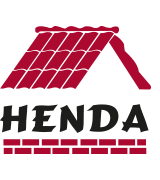 